Previous Lesson….Where we’ve been:  We generated initial questions that we have about temperatures in Colorado and why they might be increasing, especially in cities. Next Lesson….Where we’re going: Next we will explore how albedo is a contributing factor to why the temperature in some places like cities are increasing at a faster rate; albedo is not the only factor. 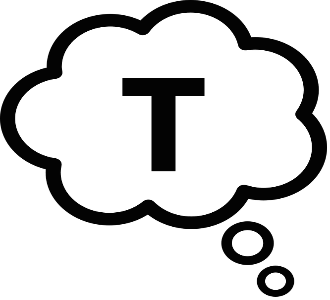 This Lesson….What we are doing now: This lesson explores climate data at the local, national and worldwide level to determine that temperatures are changing all over the world, and that there are certain locations (like cities and other places in the world) where temperatures are warming faster than the global average. This Lesson….What we are doing now: This lesson explores climate data at the local, national and worldwide level to determine that temperatures are changing all over the world, and that there are certain locations (like cities and other places in the world) where temperatures are warming faster than the global average. This Lesson….What we are doing now: This lesson explores climate data at the local, national and worldwide level to determine that temperatures are changing all over the world, and that there are certain locations (like cities and other places in the world) where temperatures are warming faster than the global average. This Lesson….What we are doing now: This lesson explores climate data at the local, national and worldwide level to determine that temperatures are changing all over the world, and that there are certain locations (like cities and other places in the world) where temperatures are warming faster than the global average. Lesson QuestionLesson QuestionPhenomena Lesson PerformanceExpectation(s)What We Figure Out   (CCCs & DCIs), New Questions and Next StepsL2: What is special about cities compared to rural places and other regions overall? 1 period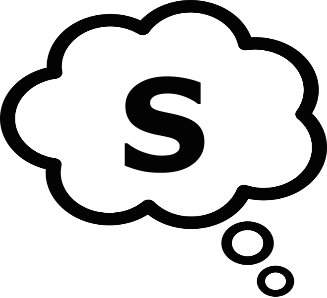 L2: What is special about cities compared to rural places and other regions overall? 1 periodClimate Central ReportPDF Climate Central Report Global Temperature change 1880-2016Global temperature changes mapInterpreting data by comparing and contrasting data tables and representations to look at patterns to compare rate of temperature change between cities, states, and regions of the world.  Last class, we decided that we would we look at what’s going on in the cities based on the Climate Central report.We explore the website of the report and see that there is data for Denver, too. We decide to look at the Denver data from the report along with the three other cities and look for patterns and characteristics of the data. We noticed that: The change is not the same everywhere since 1970. Some places are cooler or not experiencing much change. There is danger and extreme heat.It looks regional; those places are always hot. The data goes back to 1970. Heat is the number one weather related killer. The temperature is changing about 10 degrees Fahrenheit between then and now.Temperatures are changing even in places that we don’t see as normally hot. We have some initial ideas about what makes these cities different, but we have some more specific questions:Why is heat dangerous? I have air conditioning, why is this a threat? Why does heat kill more people? Who are vulnerable populations? Why does this matter for health? How do they make those predictions? What does humidity feel like? What does a change feel like? How many people live in these places that are getting hotter, fastest? What’s the scale? Are rural places included? Are they just averaging the cities? What do people have to do with this? Are people moving? Is it happening just in the city, is it happening in the state, or is it everywhere? We decide we need to look at data more broadly. What’s happening in the world? We look at NASA and Live Science data and we figure out that in 2016 the biggest temperature changes are happening in the Arctic. But we don’t think there’s a lot of urban development happening there like there is in Denver. Why is the globe warming like that? We look at the Live Science data and see that this hasn’t just been happening in 2016, but the temperature trend of the globe overall has been increasing. We wonder why cities and other regions of the world getting hotter? There are places in the world that are getting hotter even though there aren’t buildings or a lot of people there, why is that happening and we decide to look into that next class.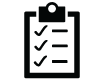  Getting Ready: Materials Preparation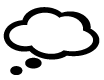  Getting Ready: Teacher Preparation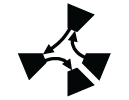 Learning Plan:  What is special about cities compared to rural places and other regions overall?( 55 min )Teacher Supports & Notes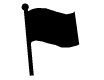 Alignment With Standards